§9202.  Application form; fee; bond1.  Application requirements; certification period; bonding and revocation of certificate.  The application for a certificate of approval required in section 9201 must be made on forms furnished by the commissioner and be accompanied by a fee of $100 and a surety bond in the penal sum of $10,000.A.  A certificate is valid for the calendar year in which it is issued.  [PL 1991, c. 131, §2 (AMD).]B.  The bond must be continuous and provide indemnification to any student suffering loss as a result of any fraud or misrepresentation by the school.  The bond must provide for written notification by the surety to the department in the event of cancellation.  Cancellation of the bond by the surety results in the revocation of the certificate of approval.  [PL 1991, c. 131, §2 (AMD).][PL 1991, c. 131, §2 (AMD).]2.  Renewal.  A fee of $50 is charged for the renewal of a certificate.[PL 1991, c. 131, §3 (AMD).]3.  General Fund.  All fees collected for the issuance or renewal of a certificate shall be deposited in the State Treasury.[PL 1981, c. 693, §§5, 8 (NEW).]SECTION HISTORYPL 1981, c. 693, §§5,8 (NEW). PL 1983, c. 651, §1 (AMD). PL 1991, c. 131, §§2,3 (AMD). The State of Maine claims a copyright in its codified statutes. If you intend to republish this material, we require that you include the following disclaimer in your publication:All copyrights and other rights to statutory text are reserved by the State of Maine. The text included in this publication reflects changes made through the First Regular and First Special Session of the 131st Maine Legislature and is current through November 1, 2023
                    . The text is subject to change without notice. It is a version that has not been officially certified by the Secretary of State. Refer to the Maine Revised Statutes Annotated and supplements for certified text.
                The Office of the Revisor of Statutes also requests that you send us one copy of any statutory publication you may produce. Our goal is not to restrict publishing activity, but to keep track of who is publishing what, to identify any needless duplication and to preserve the State's copyright rights.PLEASE NOTE: The Revisor's Office cannot perform research for or provide legal advice or interpretation of Maine law to the public. If you need legal assistance, please contact a qualified attorney.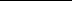 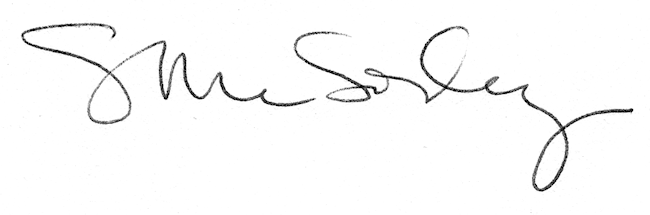 